		Załącznik nr 1 do SWZ
Nr postępowania: 236/2023/TP/DZPFORMULARZ OPIS PRZEDMIOTU ZAMÓWIENIAZakup wyposażenia do rozbicia na następujące części:Meble laboratoryjne dla Wydziału Rolnictwa i Leśnictwa;Meble specjalistyczne do Pracowni Tomografii Komputerowej dla Wydziału Medycyny WeterynaryjnejCzęść 1. Meble laboratoryjne               .................., dnia …................. ……………………………………Dokument należy wypełnić i podpisać zgodnie z zapisami SWZRysunek 1. Dotyczy mebli laboratoryjnych 1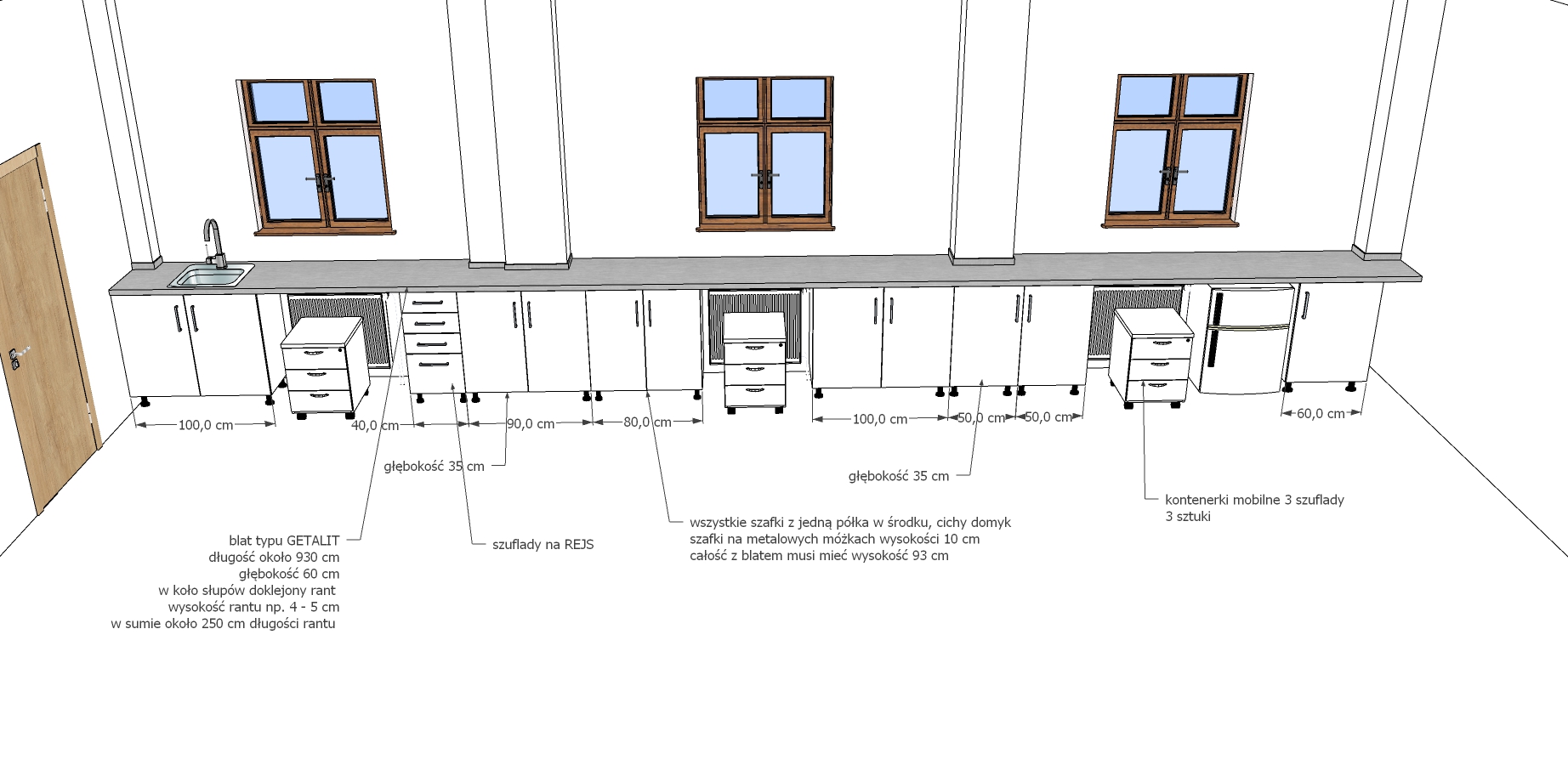 Rysunek 2. Dotyczy mebli laboratoryjnych nr 2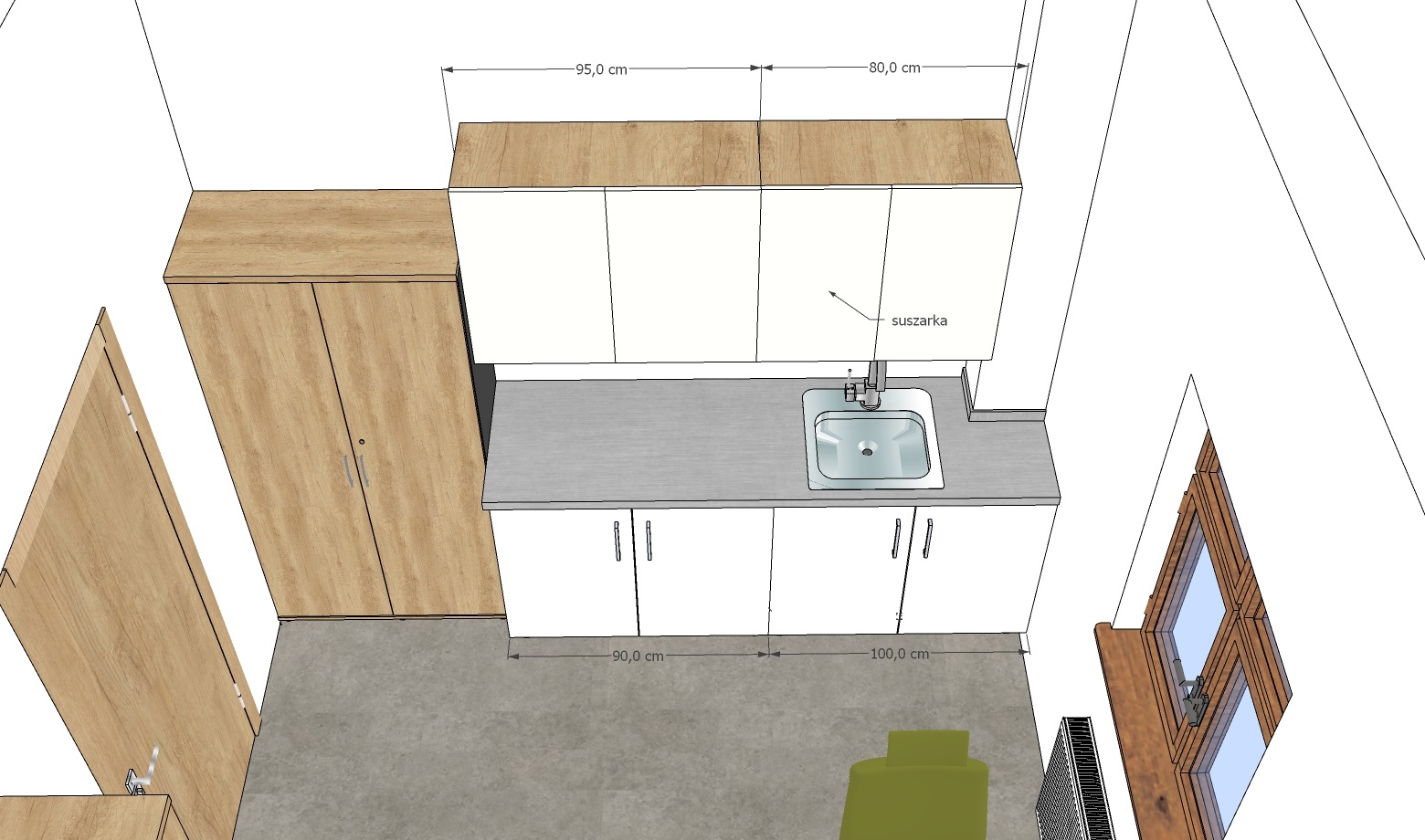 Rysunek 3. Rysunek dotyczy mebli laboratoryjnych nr 2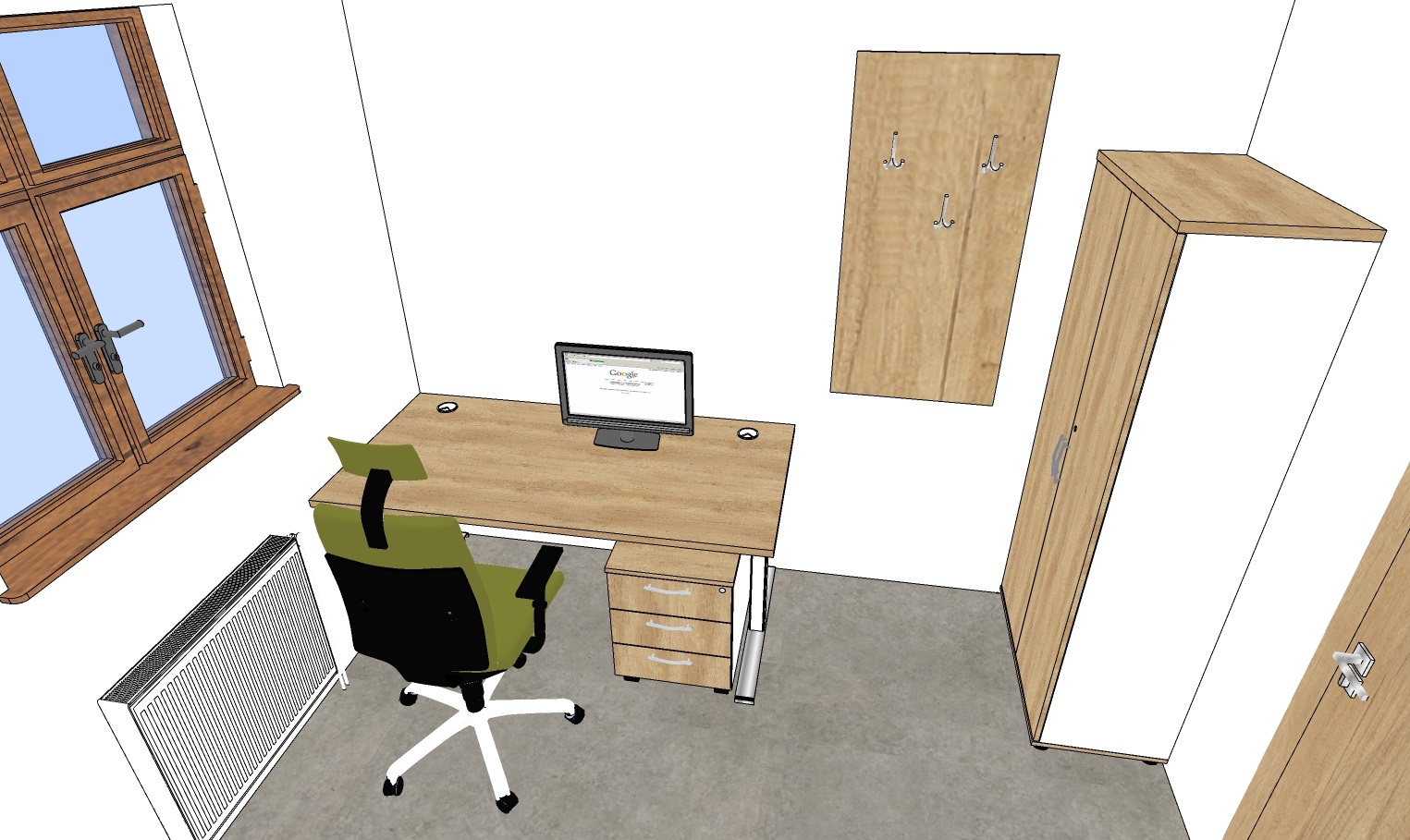      Część 2. Meble specjalistyczne do Pracowni Tomografii Komputerowej dla Wydziału Medycyny Weterynaryjnej      .................., dnia …................. ……………………………………Dokument należy wypełnić i podpisać zgodnie z zapisami SWZLp.Lp.Opis przedmiotu zamówieniaParametry oferowane*Producent*J.m. IlośćCena jednostkowa bruttoWartość bruttoAABCDEFGH = F x GOpis ogólny – do punktu 1:Meble wykonane z płyt wiórowych laminowanych dwustronnie. Krawędzie płyt zabezpieczone poprzez listwy ochronne z tworzywa sztucznego, klejone na gorąco maszynowo wraz z załamaniem i polerowaniem krawędzi, zapewniającym dokładne dopasowanie szerokości obrzeża do grubości płyty oraz brakiem jakichkolwiek nierówności obrzeża lub ubytków warstwy dekoracyjnej na krawędzi płyty.Opis ogólny – do punktu 1:Meble wykonane z płyt wiórowych laminowanych dwustronnie. Krawędzie płyt zabezpieczone poprzez listwy ochronne z tworzywa sztucznego, klejone na gorąco maszynowo wraz z załamaniem i polerowaniem krawędzi, zapewniającym dokładne dopasowanie szerokości obrzeża do grubości płyty oraz brakiem jakichkolwiek nierówności obrzeża lub ubytków warstwy dekoracyjnej na krawędzi płyty.Opis ogólny – do punktu 1:Meble wykonane z płyt wiórowych laminowanych dwustronnie. Krawędzie płyt zabezpieczone poprzez listwy ochronne z tworzywa sztucznego, klejone na gorąco maszynowo wraz z załamaniem i polerowaniem krawędzi, zapewniającym dokładne dopasowanie szerokości obrzeża do grubości płyty oraz brakiem jakichkolwiek nierówności obrzeża lub ubytków warstwy dekoracyjnej na krawędzi płyty.Opis ogólny – do punktu 1:Meble wykonane z płyt wiórowych laminowanych dwustronnie. Krawędzie płyt zabezpieczone poprzez listwy ochronne z tworzywa sztucznego, klejone na gorąco maszynowo wraz z załamaniem i polerowaniem krawędzi, zapewniającym dokładne dopasowanie szerokości obrzeża do grubości płyty oraz brakiem jakichkolwiek nierówności obrzeża lub ubytków warstwy dekoracyjnej na krawędzi płyty.Opis ogólny – do punktu 1:Meble wykonane z płyt wiórowych laminowanych dwustronnie. Krawędzie płyt zabezpieczone poprzez listwy ochronne z tworzywa sztucznego, klejone na gorąco maszynowo wraz z załamaniem i polerowaniem krawędzi, zapewniającym dokładne dopasowanie szerokości obrzeża do grubości płyty oraz brakiem jakichkolwiek nierówności obrzeża lub ubytków warstwy dekoracyjnej na krawędzi płyty.Opis ogólny – do punktu 1:Meble wykonane z płyt wiórowych laminowanych dwustronnie. Krawędzie płyt zabezpieczone poprzez listwy ochronne z tworzywa sztucznego, klejone na gorąco maszynowo wraz z załamaniem i polerowaniem krawędzi, zapewniającym dokładne dopasowanie szerokości obrzeża do grubości płyty oraz brakiem jakichkolwiek nierówności obrzeża lub ubytków warstwy dekoracyjnej na krawędzi płyty.Opis ogólny – do punktu 1:Meble wykonane z płyt wiórowych laminowanych dwustronnie. Krawędzie płyt zabezpieczone poprzez listwy ochronne z tworzywa sztucznego, klejone na gorąco maszynowo wraz z załamaniem i polerowaniem krawędzi, zapewniającym dokładne dopasowanie szerokości obrzeża do grubości płyty oraz brakiem jakichkolwiek nierówności obrzeża lub ubytków warstwy dekoracyjnej na krawędzi płyty.Opis ogólny – do punktu 1:Meble wykonane z płyt wiórowych laminowanych dwustronnie. Krawędzie płyt zabezpieczone poprzez listwy ochronne z tworzywa sztucznego, klejone na gorąco maszynowo wraz z załamaniem i polerowaniem krawędzi, zapewniającym dokładne dopasowanie szerokości obrzeża do grubości płyty oraz brakiem jakichkolwiek nierówności obrzeża lub ubytków warstwy dekoracyjnej na krawędzi płyty.Opis ogólny – do punktu 1:Meble wykonane z płyt wiórowych laminowanych dwustronnie. Krawędzie płyt zabezpieczone poprzez listwy ochronne z tworzywa sztucznego, klejone na gorąco maszynowo wraz z załamaniem i polerowaniem krawędzi, zapewniającym dokładne dopasowanie szerokości obrzeża do grubości płyty oraz brakiem jakichkolwiek nierówności obrzeża lub ubytków warstwy dekoracyjnej na krawędzi płyty.1.1.Meble laboratoryjne 1:Blat o grubości 10-12 mm z materiału typu solid surface w kolorze białym dopasowany do pomieszczenia z uwzględnieniem obudowy słupów rantem wysokości 40-50 mm używając tego samego materiału co blat. Długość blatu ok. 930 cm, głębokość ok. 60 cm. Ciąg szafek wg rysunku poglądowego nr 1 dołączonego do opisu, szafki dolne powinny zawierać jedną szafkę pod zlewozmywak, pozostałe szafki z drzwiczkami uchylnymi. Szafki dolne wysokości 92 cm i głębokości 53 cm, na stopach metalowych wys. 10 cm, przykryte blatami.Korpusy szafek oraz fronty szafek dolnych w kolorze białym z płyty meblowej gr. 18 mm, plecy wykonane z płyt HDF gr. min. 3 mm w kolorze białym.Szafka z szufladami: szer. 40 cm, wysokość 92 cm, głębokość 53 cm. Szuflady z bokami metalowymi na prowadnicach kulkowych z cichym samodomykiem oraz dnem i tyłem wykonanym z płyty meblowej gr. 12-18 mm.Zawiasy puszkowe z samodociagiem, uchwyty metalowe o rozstawie min. 90 mm z wykończeniem satyna do ciągów szafek dolnych.Wykonawca zobowiązany jest dopasować ciąg mebli laboratoryjnych funkcjonalnie i wymiarowo do konkretnych pomieszczeń.Kontenery mobilne (3 szt.):Wykonane z płyt meblowych w kolorze białym.Fronty i korpus z płyty gr. min. 18 mm wykończone listwą ochronną z tworzywa sztucznego gr. min. 2 mm zgodną z dekorem laminatu płyt.Blaty z płyty gr. min. 18 mm wykończone listwą ochronną z tworzywa sztucznego gr. min. 2 mm zgodną z dekorem laminatu płyt.Posadowione na 4 skrętnych kółkach plastikowych z kółkami minimum fi 50 mm w tym 2 kółka z blokadą przesuwu.Szuflady z wkładami wykonanymi z płyt laminowanych dwustronnie gr. 10-12 mm, mocowane na prowadnicach rolkowych (min. 3 szuflady).Zamknięcie na zamek.Wykonawca jest zobowiązany do wykonania szczegółowych pomiarów pomieszczeń przed wykonaniem mebli.Termin dostawy i instalacji –  2 miesiące od daty podpisania umowy.Gwarancja: 24 miesiące.zestaw1Opis ogólny – do punktu 2:Meble wykonane z płyt wiórowych laminowanych dwustronnie ze strukturą zsynchronizowaną z rysunkiem dekoru. Krawędzie płyt zabezpieczone poprzez listwy ochronne z tworzywa sztucznego mocowane maszynowo. Wykończenie listew z załamaniem i polerowaniem krawędzi, zapewniającym dokładne dopasowanie szerokości obrzeża do grubości płyty oraz brakiem jakichkolwiek nierówności obrzeża lub ubytków warstwy dekoracyjnej na krawędzi płyty. Wszystkie uchwyty w jednakowej stylistyce, metalowe, rozstaw min. 120 mm.Opis ogólny – do punktu 2:Meble wykonane z płyt wiórowych laminowanych dwustronnie ze strukturą zsynchronizowaną z rysunkiem dekoru. Krawędzie płyt zabezpieczone poprzez listwy ochronne z tworzywa sztucznego mocowane maszynowo. Wykończenie listew z załamaniem i polerowaniem krawędzi, zapewniającym dokładne dopasowanie szerokości obrzeża do grubości płyty oraz brakiem jakichkolwiek nierówności obrzeża lub ubytków warstwy dekoracyjnej na krawędzi płyty. Wszystkie uchwyty w jednakowej stylistyce, metalowe, rozstaw min. 120 mm.Opis ogólny – do punktu 2:Meble wykonane z płyt wiórowych laminowanych dwustronnie ze strukturą zsynchronizowaną z rysunkiem dekoru. Krawędzie płyt zabezpieczone poprzez listwy ochronne z tworzywa sztucznego mocowane maszynowo. Wykończenie listew z załamaniem i polerowaniem krawędzi, zapewniającym dokładne dopasowanie szerokości obrzeża do grubości płyty oraz brakiem jakichkolwiek nierówności obrzeża lub ubytków warstwy dekoracyjnej na krawędzi płyty. Wszystkie uchwyty w jednakowej stylistyce, metalowe, rozstaw min. 120 mm.Opis ogólny – do punktu 2:Meble wykonane z płyt wiórowych laminowanych dwustronnie ze strukturą zsynchronizowaną z rysunkiem dekoru. Krawędzie płyt zabezpieczone poprzez listwy ochronne z tworzywa sztucznego mocowane maszynowo. Wykończenie listew z załamaniem i polerowaniem krawędzi, zapewniającym dokładne dopasowanie szerokości obrzeża do grubości płyty oraz brakiem jakichkolwiek nierówności obrzeża lub ubytków warstwy dekoracyjnej na krawędzi płyty. Wszystkie uchwyty w jednakowej stylistyce, metalowe, rozstaw min. 120 mm.Opis ogólny – do punktu 2:Meble wykonane z płyt wiórowych laminowanych dwustronnie ze strukturą zsynchronizowaną z rysunkiem dekoru. Krawędzie płyt zabezpieczone poprzez listwy ochronne z tworzywa sztucznego mocowane maszynowo. Wykończenie listew z załamaniem i polerowaniem krawędzi, zapewniającym dokładne dopasowanie szerokości obrzeża do grubości płyty oraz brakiem jakichkolwiek nierówności obrzeża lub ubytków warstwy dekoracyjnej na krawędzi płyty. Wszystkie uchwyty w jednakowej stylistyce, metalowe, rozstaw min. 120 mm.Opis ogólny – do punktu 2:Meble wykonane z płyt wiórowych laminowanych dwustronnie ze strukturą zsynchronizowaną z rysunkiem dekoru. Krawędzie płyt zabezpieczone poprzez listwy ochronne z tworzywa sztucznego mocowane maszynowo. Wykończenie listew z załamaniem i polerowaniem krawędzi, zapewniającym dokładne dopasowanie szerokości obrzeża do grubości płyty oraz brakiem jakichkolwiek nierówności obrzeża lub ubytków warstwy dekoracyjnej na krawędzi płyty. Wszystkie uchwyty w jednakowej stylistyce, metalowe, rozstaw min. 120 mm.Opis ogólny – do punktu 2:Meble wykonane z płyt wiórowych laminowanych dwustronnie ze strukturą zsynchronizowaną z rysunkiem dekoru. Krawędzie płyt zabezpieczone poprzez listwy ochronne z tworzywa sztucznego mocowane maszynowo. Wykończenie listew z załamaniem i polerowaniem krawędzi, zapewniającym dokładne dopasowanie szerokości obrzeża do grubości płyty oraz brakiem jakichkolwiek nierówności obrzeża lub ubytków warstwy dekoracyjnej na krawędzi płyty. Wszystkie uchwyty w jednakowej stylistyce, metalowe, rozstaw min. 120 mm.Opis ogólny – do punktu 2:Meble wykonane z płyt wiórowych laminowanych dwustronnie ze strukturą zsynchronizowaną z rysunkiem dekoru. Krawędzie płyt zabezpieczone poprzez listwy ochronne z tworzywa sztucznego mocowane maszynowo. Wykończenie listew z załamaniem i polerowaniem krawędzi, zapewniającym dokładne dopasowanie szerokości obrzeża do grubości płyty oraz brakiem jakichkolwiek nierówności obrzeża lub ubytków warstwy dekoracyjnej na krawędzi płyty. Wszystkie uchwyty w jednakowej stylistyce, metalowe, rozstaw min. 120 mm.Opis ogólny – do punktu 2:Meble wykonane z płyt wiórowych laminowanych dwustronnie ze strukturą zsynchronizowaną z rysunkiem dekoru. Krawędzie płyt zabezpieczone poprzez listwy ochronne z tworzywa sztucznego mocowane maszynowo. Wykończenie listew z załamaniem i polerowaniem krawędzi, zapewniającym dokładne dopasowanie szerokości obrzeża do grubości płyty oraz brakiem jakichkolwiek nierówności obrzeża lub ubytków warstwy dekoracyjnej na krawędzi płyty. Wszystkie uchwyty w jednakowej stylistyce, metalowe, rozstaw min. 120 mm.2.Meble laboratoryjne 2:Wykonanie wg rysunku poglądowego nr 2 oraz 3 (bez wieszaka na ścianie).Szafki dolne wysokości 82 cm i głębokości 53 cm, na stopkach metalowych wys. 10 cm, przykryte blatami gr. 10-12 mm z materiału typu solid surface w kolorze białym.Blat dopasowany do pomieszczenia z uwzględnieniem obudowy słupa rantem wysokości 40-50 mm używając tego samego materiału co blat.Korpusy szafek oraz fronty szafek dolnych w dekorze dąb jasny z płyty meblowej gr.18 mm, plecy wykonane z płyt HDF gr. min. 3 mm w kolorze białym, fronty szafek górnych w kolorze białym.2 szafki górne wysokości 72 cm, głębokości 30-35 cm, mocowane do ściany na zawieszkach regulowanych. Zawiasy puszkowe z samodociagiem, uchwyty metalowe o rozstawie min. 90 mm z wykończeniem satyna do ciągów szafek dolnych.Ciąg szafek dolnych powinien zawierać jedną szafkę pod zlewozmywak, pozostałe szafki uchylne wykonane w ilości i rozmiarze stanowiącym uzupełnienie wymaganej długości ciągów. Wykonawca zobowiązany jest dopasować ciąg mebli laboratoryjnych funkcjonalnie i wymiarowo do dedykowanych pomieszczeń. Biurko:Blat biurka wykonany z płyt meblowych zgodnie z opisem ogólnym w dekorze dąb.Blat grubości 28-32 mm, oklejone listwą ochronną z tworzywa sztucznego grubości min. 2 mm zgodną z dekorem laminatu płyt. Długość biurka 130-140 cm.Podstawę blatów stanowi stelaż metalowy złożony z dwóch pionowych kolumn malowanych proszkowo na kolor biały, połączonych dwoma belkami konstrukcyjnymi, wspartych na poziomych stopach.Stopy poziome wykonane ze stali nierdzewnej polerowanej lub aluminium polerowanego bez powłoki lakierniczej co zapobiega możliwości powstania uszkodzeń powłoki lakierniczej podczas eksploatacji.Stopy zakończone krążkami regulacyjnymi umożliwiającymi poziomowanie w zakresie min. 10 mm, mocowane są w środku swojej długości do kolumn pionowych stelaża.Kolumny pionowe stelaża o przekroju kwadratowym o wymiarze boku min. 60 mm, połączone są ze sobą dwoma belkami metalowymi o przekroju min. 30 x 30 mm, umieszczonymi pod blatem, stanowiącymi elementy konstrukcyjne zapewniające sztywność stelaża bez zastosowania dodatkowych elementów.Szafy:Szafa dwudrzwiowa o wymiarach szer. 100 cm, głębokość 45 cm, wysokość 210 cm- wieszak, półka.Szafa o wymiarach szer. 100 cm, głębokość 45 cm, wysokość 210 cm, 5 półek, drzwiczki na 2/5 wysokości. Szafy wykonane z płyt meblowych zgodnie z opisem ogólnym – blaty i fronty w dekorze dąb, korpusy jednolite w kolorze białym.Wieńce górne szaf wykonane z płyty laminowanej gr. 28-32 mm.Korpusy i półki wykonane z płyty laminowanej gr. min. 18 mm.Plecy wykonane z płyty laminowanej gr. min. 18 mm.Wszystkie widoczne krawędzie płyt (także z tyłu mebli) wykończone listwą ochronną z tworzywa sztucznego gr. min. 2 mm z dekorem zgodnym z laminatem płyty.Szafy wyposażone w stopki wysokości 25-30 mm z możliwością poziomowania od wewnątrz mebla w zakresie min.10 mm.Drzwiczki uchylne mocowane na zawiasach puszkowych z samodociągiem i cichym samodomykiem.W układach dwudrzwiowych wykonanych z płyt meblowych, jedno ze skrzydeł drzwiowych wyposażone w listwę przymykową plastikową z gumową uszczelką, utrudniającą wnikanie kurzu do wewnątrz.Drzwiczki szaf wykonanych z płyt meblowych zamykane na zamki patentowe z numerem seryjnym.System zamykania drzwi nie wymaga stosowania zasuwek drzwiowych.Korpus łączony na złącza mimośrodowe metalowe z niklowaną częścią zaciskową oraz metalowo-tworzywową częścią rozprężną.Półki na akta wsparte na systemie podpórek samozaciskowych; podpórki złożone z tworzywowej części osadzanej w półce oraz metalowo-tworzywowego trzpienia trwale mocowanego w korpusie szafy.Sposób mocowania półek zapobiega ich przypadkowemu wysunięciu się, a także zwiększa sztywność korpusu.Wykonawca jest zobowiązany do wykonania szczegółowych pomiarów pomieszczeń przed wykonaniem mebli.Meble laboratoryjne 2:Wykonanie wg rysunku poglądowego nr 2 oraz 3 (bez wieszaka na ścianie).Szafki dolne wysokości 82 cm i głębokości 53 cm, na stopkach metalowych wys. 10 cm, przykryte blatami gr. 10-12 mm z materiału typu solid surface w kolorze białym.Blat dopasowany do pomieszczenia z uwzględnieniem obudowy słupa rantem wysokości 40-50 mm używając tego samego materiału co blat.Korpusy szafek oraz fronty szafek dolnych w dekorze dąb jasny z płyty meblowej gr.18 mm, plecy wykonane z płyt HDF gr. min. 3 mm w kolorze białym, fronty szafek górnych w kolorze białym.2 szafki górne wysokości 72 cm, głębokości 30-35 cm, mocowane do ściany na zawieszkach regulowanych. Zawiasy puszkowe z samodociagiem, uchwyty metalowe o rozstawie min. 90 mm z wykończeniem satyna do ciągów szafek dolnych.Ciąg szafek dolnych powinien zawierać jedną szafkę pod zlewozmywak, pozostałe szafki uchylne wykonane w ilości i rozmiarze stanowiącym uzupełnienie wymaganej długości ciągów. Wykonawca zobowiązany jest dopasować ciąg mebli laboratoryjnych funkcjonalnie i wymiarowo do dedykowanych pomieszczeń. Biurko:Blat biurka wykonany z płyt meblowych zgodnie z opisem ogólnym w dekorze dąb.Blat grubości 28-32 mm, oklejone listwą ochronną z tworzywa sztucznego grubości min. 2 mm zgodną z dekorem laminatu płyt. Długość biurka 130-140 cm.Podstawę blatów stanowi stelaż metalowy złożony z dwóch pionowych kolumn malowanych proszkowo na kolor biały, połączonych dwoma belkami konstrukcyjnymi, wspartych na poziomych stopach.Stopy poziome wykonane ze stali nierdzewnej polerowanej lub aluminium polerowanego bez powłoki lakierniczej co zapobiega możliwości powstania uszkodzeń powłoki lakierniczej podczas eksploatacji.Stopy zakończone krążkami regulacyjnymi umożliwiającymi poziomowanie w zakresie min. 10 mm, mocowane są w środku swojej długości do kolumn pionowych stelaża.Kolumny pionowe stelaża o przekroju kwadratowym o wymiarze boku min. 60 mm, połączone są ze sobą dwoma belkami metalowymi o przekroju min. 30 x 30 mm, umieszczonymi pod blatem, stanowiącymi elementy konstrukcyjne zapewniające sztywność stelaża bez zastosowania dodatkowych elementów.Szafy:Szafa dwudrzwiowa o wymiarach szer. 100 cm, głębokość 45 cm, wysokość 210 cm- wieszak, półka.Szafa o wymiarach szer. 100 cm, głębokość 45 cm, wysokość 210 cm, 5 półek, drzwiczki na 2/5 wysokości. Szafy wykonane z płyt meblowych zgodnie z opisem ogólnym – blaty i fronty w dekorze dąb, korpusy jednolite w kolorze białym.Wieńce górne szaf wykonane z płyty laminowanej gr. 28-32 mm.Korpusy i półki wykonane z płyty laminowanej gr. min. 18 mm.Plecy wykonane z płyty laminowanej gr. min. 18 mm.Wszystkie widoczne krawędzie płyt (także z tyłu mebli) wykończone listwą ochronną z tworzywa sztucznego gr. min. 2 mm z dekorem zgodnym z laminatem płyty.Szafy wyposażone w stopki wysokości 25-30 mm z możliwością poziomowania od wewnątrz mebla w zakresie min.10 mm.Drzwiczki uchylne mocowane na zawiasach puszkowych z samodociągiem i cichym samodomykiem.W układach dwudrzwiowych wykonanych z płyt meblowych, jedno ze skrzydeł drzwiowych wyposażone w listwę przymykową plastikową z gumową uszczelką, utrudniającą wnikanie kurzu do wewnątrz.Drzwiczki szaf wykonanych z płyt meblowych zamykane na zamki patentowe z numerem seryjnym.System zamykania drzwi nie wymaga stosowania zasuwek drzwiowych.Korpus łączony na złącza mimośrodowe metalowe z niklowaną częścią zaciskową oraz metalowo-tworzywową częścią rozprężną.Półki na akta wsparte na systemie podpórek samozaciskowych; podpórki złożone z tworzywowej części osadzanej w półce oraz metalowo-tworzywowego trzpienia trwale mocowanego w korpusie szafy.Sposób mocowania półek zapobiega ich przypadkowemu wysunięciu się, a także zwiększa sztywność korpusu.Wykonawca jest zobowiązany do wykonania szczegółowych pomiarów pomieszczeń przed wykonaniem mebli.3.Fotel:1 fotel obrotowy na kółkach z regulowanym tapicerowanym zagłówkiem, umożliwiającym komfortowe podparcie głowy.Siedzisko, oparcie i zagłówek, tapicerowane tkaniną tapicerską o jednolitym drobnym włosku, wykonaną z min. 50% poliestru, posiadającej odporność na ścieranie nie mniej niż 200 000 cykli Martindale oraz posiadającą trudnopalność wg norm PN-EN 1021-1 oraz PN-EN 1021-2, poparte odpowiednimi dokumentami wydanymi przez niezależne od wykonawcy oraz producenta mebli ośrodki badawcze lub równoważne. (patrz rozdział VII  SWZ – przedmiotowe środki dowodowe).Szkielet oparcia wykonany z polipropylenu. Siedzisko pokryte pianką wylewaną o gęstości min. 60 kg/m3.Oparcie krzesła stanowi element z tworzywa sztucznego wzmocniony włóknem szklanym, obustronnie wyściełany pianką poliuretanową wykonaną w technologii pianek wylewanych w formach.Oparcie wyprofilowane do naturalnego kształtu kręgosłupa w części podtrzymującej odcinek krzyżowo-lędźwiowy.Tył oparcia tapicerowany w całości tą samą tkaniną co front.Oparcie posiada zapadkową regulację wysokości – min. 5 pozycji.Zagłówek tapicerowany od frontu, regulowany w zakresie wysokości (min. 50 mm) oraz kąta pochylenia.Siedzisko wyściełane pianką poliuretanową wykonaną w technologii pianek wylewanych w formach, gęstość pianki siedziska min. 60 kg/m3.Oparcie z siedziskiem połączone dwoma stabilnymi elementami stalowymi, wyposażone w płynną regulację głębokości podparcia lędźwiowego kręgosłupa.Krzesło musi posiadać pięcioramienną podstawę jezdną wykonaną z aluminium polerowanego, samohamowne kółka do powierzchni twardych oraz podłokietniki z regulacją wysokości i miękkimi nakładkami.Dostępne funkcje regulacji: możliwość odchylania i blokady oparcia w min. 4 pozycjach, płynnie regulowana wysokość siedziska, regulowana głębokość siedziska, regulowana wysokość oparcia, dodatkowa funkcja pochylenia do przodu (kąt ujemny) siedziska i oparcia.Wymagane wymiary i zakresy regulacji (± 25 mm):wysokość siedziska w zakresie minimum 400 – 550 mm;wysokość całkowita od podłoża od 1130 mm do 1380 mm;regulacja głębokości siedziska minimum w zakresie 420 – 470 mm;szerokość siedziska 480 mm;regulacja wysokości podłokietników w zakresie 160 – 220 mm.Kolorystyka tapicerki do wyboru z palety zawierającej min. 10 kolorów.Fotel:1 fotel obrotowy na kółkach z regulowanym tapicerowanym zagłówkiem, umożliwiającym komfortowe podparcie głowy.Siedzisko, oparcie i zagłówek, tapicerowane tkaniną tapicerską o jednolitym drobnym włosku, wykonaną z min. 50% poliestru, posiadającej odporność na ścieranie nie mniej niż 200 000 cykli Martindale oraz posiadającą trudnopalność wg norm PN-EN 1021-1 oraz PN-EN 1021-2, poparte odpowiednimi dokumentami wydanymi przez niezależne od wykonawcy oraz producenta mebli ośrodki badawcze lub równoważne. (patrz rozdział VII  SWZ – przedmiotowe środki dowodowe).Szkielet oparcia wykonany z polipropylenu. Siedzisko pokryte pianką wylewaną o gęstości min. 60 kg/m3.Oparcie krzesła stanowi element z tworzywa sztucznego wzmocniony włóknem szklanym, obustronnie wyściełany pianką poliuretanową wykonaną w technologii pianek wylewanych w formach.Oparcie wyprofilowane do naturalnego kształtu kręgosłupa w części podtrzymującej odcinek krzyżowo-lędźwiowy.Tył oparcia tapicerowany w całości tą samą tkaniną co front.Oparcie posiada zapadkową regulację wysokości – min. 5 pozycji.Zagłówek tapicerowany od frontu, regulowany w zakresie wysokości (min. 50 mm) oraz kąta pochylenia.Siedzisko wyściełane pianką poliuretanową wykonaną w technologii pianek wylewanych w formach, gęstość pianki siedziska min. 60 kg/m3.Oparcie z siedziskiem połączone dwoma stabilnymi elementami stalowymi, wyposażone w płynną regulację głębokości podparcia lędźwiowego kręgosłupa.Krzesło musi posiadać pięcioramienną podstawę jezdną wykonaną z aluminium polerowanego, samohamowne kółka do powierzchni twardych oraz podłokietniki z regulacją wysokości i miękkimi nakładkami.Dostępne funkcje regulacji: możliwość odchylania i blokady oparcia w min. 4 pozycjach, płynnie regulowana wysokość siedziska, regulowana głębokość siedziska, regulowana wysokość oparcia, dodatkowa funkcja pochylenia do przodu (kąt ujemny) siedziska i oparcia.Wymagane wymiary i zakresy regulacji (± 25 mm):wysokość siedziska w zakresie minimum 400 – 550 mm;wysokość całkowita od podłoża od 1130 mm do 1380 mm;regulacja głębokości siedziska minimum w zakresie 420 – 470 mm;szerokość siedziska 480 mm;regulacja wysokości podłokietników w zakresie 160 – 220 mm.Kolorystyka tapicerki do wyboru z palety zawierającej min. 10 kolorów.Razem wartość bruttoRazem wartość bruttoRazem wartość bruttoRazem wartość bruttoRazem wartość bruttoRazem wartość bruttoRazem wartość bruttoRazem wartość bruttoLp.Opis przedmiotu zamówieniaParametry oferowane*Producent*J.m. IlośćCena jednostkowa bruttoWartość bruttoABCDEFGH=(FxG)Wykonawca jest zobowiązany do wykonania szczegółowych pomiarów pomieszczeń przed wykonaniem mebli.Kolor mebli wybrany z udostępnionego przez wykonawcę próbnika.Termin dostawy i instalacji – 2 miesiące od daty podpisania umowy.Gwarancja: 24 miesiące.Wykonawca jest zobowiązany do wykonania szczegółowych pomiarów pomieszczeń przed wykonaniem mebli.Kolor mebli wybrany z udostępnionego przez wykonawcę próbnika.Termin dostawy i instalacji – 2 miesiące od daty podpisania umowy.Gwarancja: 24 miesiące.Wykonawca jest zobowiązany do wykonania szczegółowych pomiarów pomieszczeń przed wykonaniem mebli.Kolor mebli wybrany z udostępnionego przez wykonawcę próbnika.Termin dostawy i instalacji – 2 miesiące od daty podpisania umowy.Gwarancja: 24 miesiące.Wykonawca jest zobowiązany do wykonania szczegółowych pomiarów pomieszczeń przed wykonaniem mebli.Kolor mebli wybrany z udostępnionego przez wykonawcę próbnika.Termin dostawy i instalacji – 2 miesiące od daty podpisania umowy.Gwarancja: 24 miesiące.Wykonawca jest zobowiązany do wykonania szczegółowych pomiarów pomieszczeń przed wykonaniem mebli.Kolor mebli wybrany z udostępnionego przez wykonawcę próbnika.Termin dostawy i instalacji – 2 miesiące od daty podpisania umowy.Gwarancja: 24 miesiące.Wykonawca jest zobowiązany do wykonania szczegółowych pomiarów pomieszczeń przed wykonaniem mebli.Kolor mebli wybrany z udostępnionego przez wykonawcę próbnika.Termin dostawy i instalacji – 2 miesiące od daty podpisania umowy.Gwarancja: 24 miesiące.Wykonawca jest zobowiązany do wykonania szczegółowych pomiarów pomieszczeń przed wykonaniem mebli.Kolor mebli wybrany z udostępnionego przez wykonawcę próbnika.Termin dostawy i instalacji – 2 miesiące od daty podpisania umowy.Gwarancja: 24 miesiące.Wykonawca jest zobowiązany do wykonania szczegółowych pomiarów pomieszczeń przed wykonaniem mebli.Kolor mebli wybrany z udostępnionego przez wykonawcę próbnika.Termin dostawy i instalacji – 2 miesiące od daty podpisania umowy.Gwarancja: 24 miesiące.1.Gabinet przyjęć:Zestaw 320 cm szer. x 60 cm głęb.:szafa wysoka – 210 cm wys. x 40 cm szer. x 60 cm głęb. z 3 półkami, 1 koszem wysuwanym;dwie szafki z szufladami – 90 cm wys. x 40 cm szer. x 60 cm głęb. z 4 szufladami;szafka z szufladami – 90 cm wys. x 80 cm szer. x 60 cm głęb. z 4 szufladami;komora pod zlewozmywak – 90 cm wys. x 80 cm szer. x 60 cm głęb. – z pojedynczą wysuwaną szufladą pod komorą – zlewozmywak dostarcza Zamawiający;szafka na wysuwane kosze – 90 cm wys. x 40 cm szer. x 60 cm głęb. – z 4 mechanizmami na wysuwane kosze;dwie szafki podwieszane 65 cm wys. x 80 cm szer. x 40 cm głęb. – podwójne fronty, 2 półki w środku w jednej szafce i 3 półki w drugiej.Biurko narożne:Biurko narożne - 150 cm dł. x 80 cm szer. x 130 cm szer. – z 4 szufladami 40 cm szer. x 50 cm głęb.Zestaw12.Gabinet przygotowańZestaw 320 cm szer. x 50 cm głęb.:szafka pojedyncza komora – 90 cm wys. x 40 cm szer. x 50 cm głęb.;komora pod zlewozmywak – 90 cm wys. x 80 cm szer. x 50 cm głęb. – z pojedynczą wysuwaną szufladą pod komorą – zlewozmywak dostarcza zamawiający;szafka z szufladami – 90 cm wys. x 80 cm szer. x 50 cm głęb. - z 4 szufladami;2 x szafka z szufladami – 90 cm wys. x 40 cm szer. x 50 cm głęb. – z 4 szufladami;szafka podwieszana – 65 cm wys. x 80 cm szer. x 30 cm głęb. – z 1 półką;szafka podwieszana – 65 cm wys. x 80 cm szer. x 30 cm głęb. – z 2 półkami;szafa wysoka – 210 cm wys. x 40 cm szer. x 30 cm głęb. – z 4 półkami.zestaw13.Pracownia TKZestaw 240 cm szer. x 50 cm głęb.2 x szafa wysoka – 210 cm wys. x 40 cm szer. x 50 cm głęb. – jedna półka na wysokości ok. 180 cm;szafka 90 cm wys. x 80 cm szer. x 50 cm głęb. – 1 półka;szafka z szufladami – 90 cm wys. x 40 cm szer. x  50 cm głęb. – 4 szuflady;szafka – 90 cm wys. x 40 cm szer. x 50  cm głęb. – 1 półka.zestaw14.Pomieszczenie stajniaZestaw narożny 90 cm wys. x 236 cm szer. x 200 cm szer. x 50 cm głęb.komora pod zlewozmywak 90 cm wys. x 80 cm szer. x 50 cm głęb. – z pojedynczą wysuwaną szufladą – zlewozmywak dostarcza zamawiający;szafka z szufladami – 90 cm wys. x 80 cm szer. x 50 cm głęb. – 4 szuflady;szafka narożna typu cargo/nerka;2x szafka z szufladami – 90 cm wys. x 50 cm szer. x 60 cm głęb. – 4 szuflady;2x szafka podwieszana – 65 cm wys. x 80 cm szer. x 40 cm głęb. – 2 półki;szafka podwieszana – 65 cm wys. x 75 cm szer. x 40 cm głęb. – 1 półka;szafa – 210 cm wys. x 120 cm szer. x 60 cm głęb. – w środku 2 półki oraz haki do zawieszania sprzętu. zestawRazem wartość bruttoRazem wartość bruttoRazem wartość bruttoRazem wartość bruttoRazem wartość bruttoRazem wartość bruttoRazem wartość brutto